Конкурс «ТИКО-моделирование» в детском саду «Колосок»15 февраля 2018 года в детском саду «Колосок» прошел конкурс по «ТИКО-моделированию». Конкурс проходил в рамках и по положению районного чемпионата по «ТИКО-моделированию» среди детей старшего дошкольного возраста.В конкурсе принимали участие две команды. Команда группы «Солнышко», воспитатель Постаногова И.В. в составе:Вожаков АртемМельников ДанилЛучникова ЕлизаветаНоскова Екатерина-капитан команды.Команда группы «Капельки», воспитатель Генералова Г.П. в составе:Постаногов СергейПушкарева КсенияГенералова АлинаКичигин Артем-капитан команды.За выполнением заданий внимательно следило жюри. Несмотря на трудности, все задания были успешно выполнены. Команды получили заслуженные призы: футбольные мячи. Чему и были очень рады.В саду мы весело живем,От Нытвы мы не отстаем.Вот если б транспорт нам достать,Смогли б в районе мы блистать!Воспитатель высшей категории Постаногова Ирина Владимировна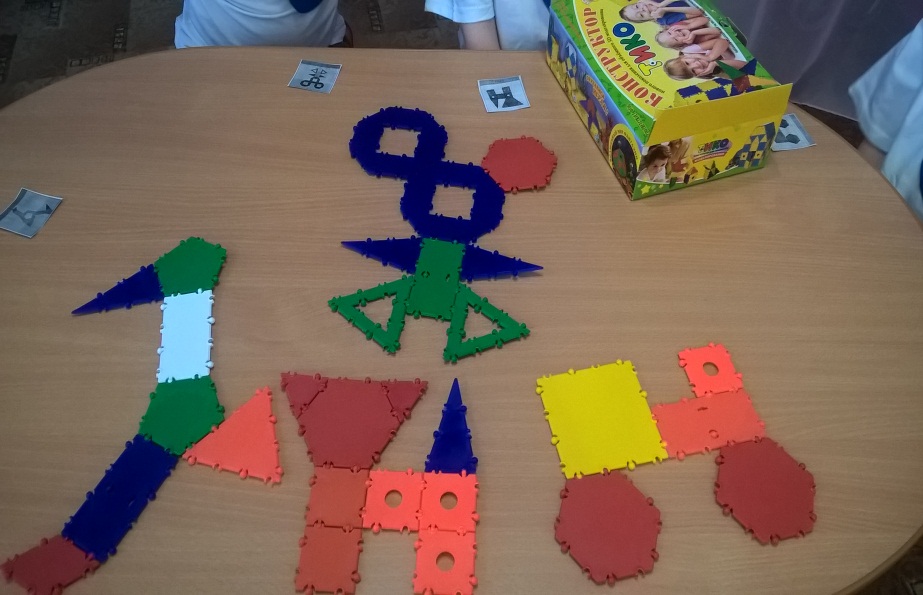 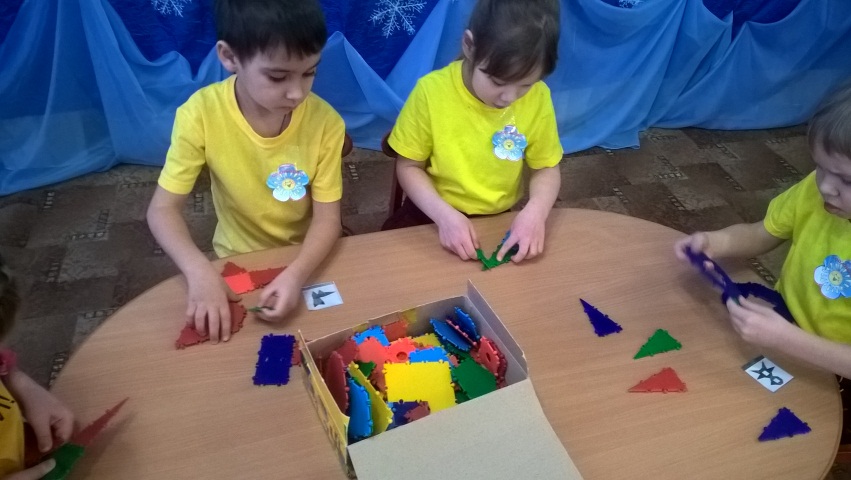 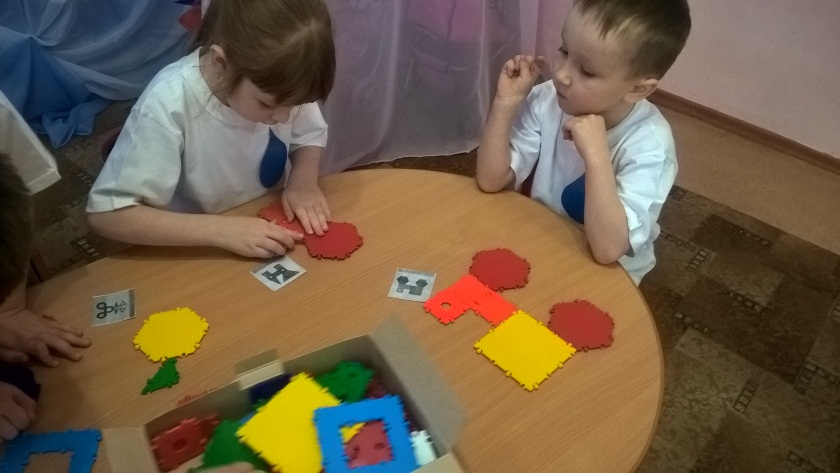 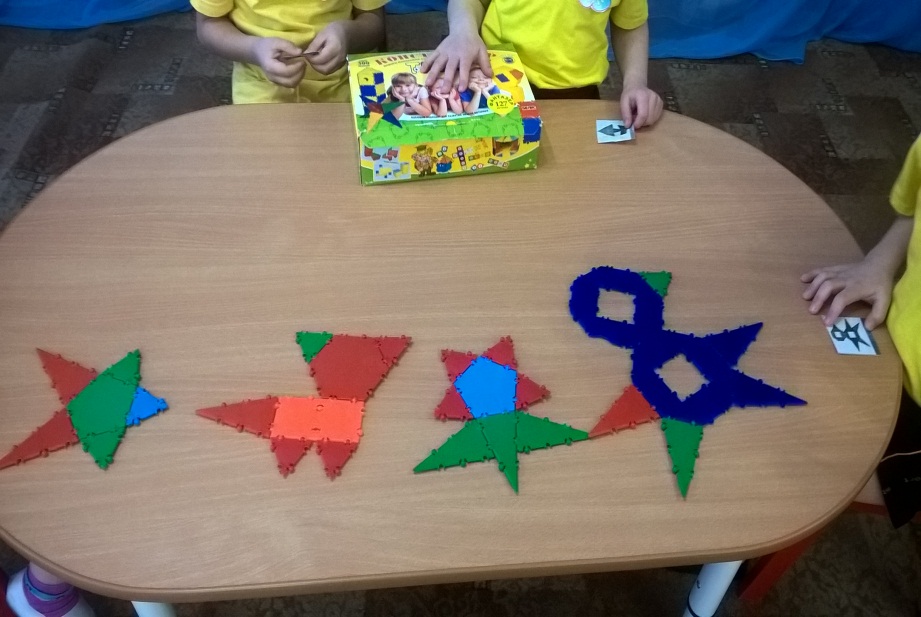 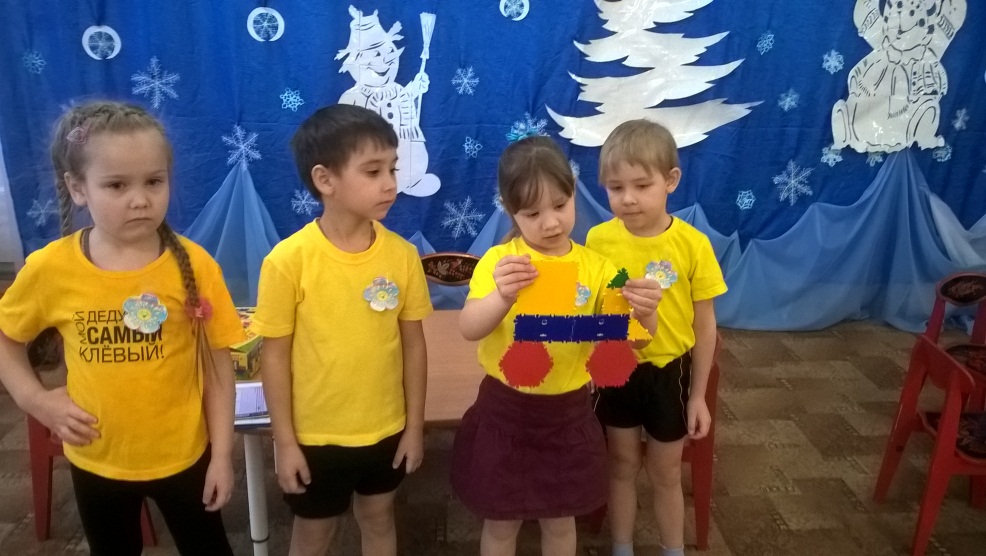 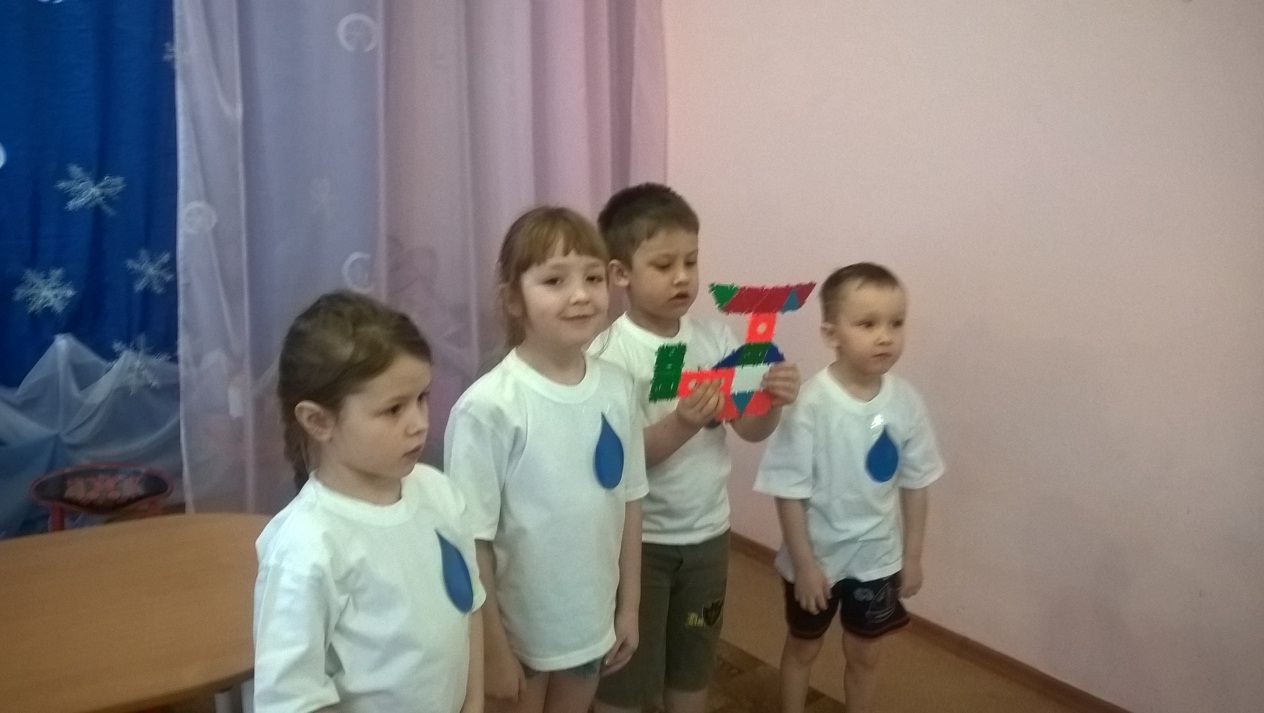 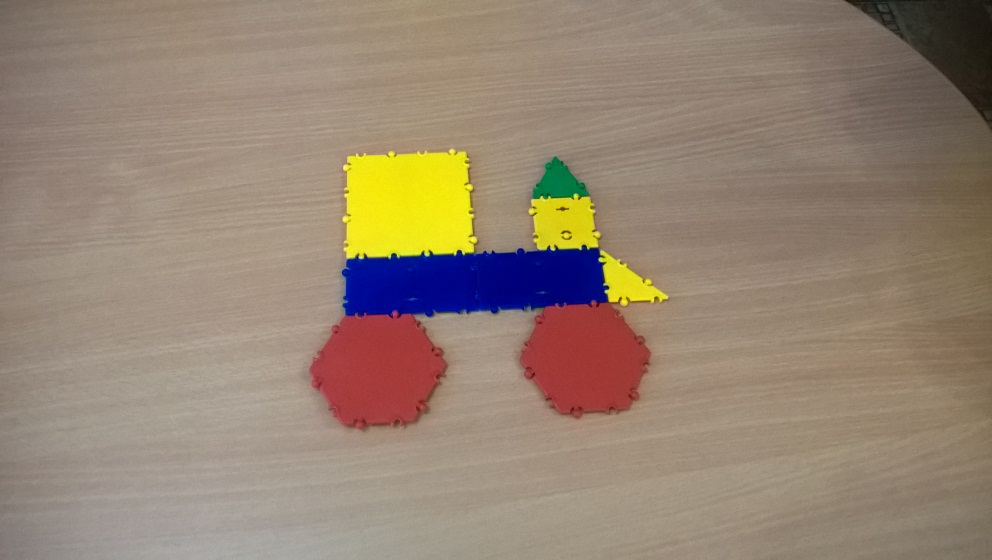 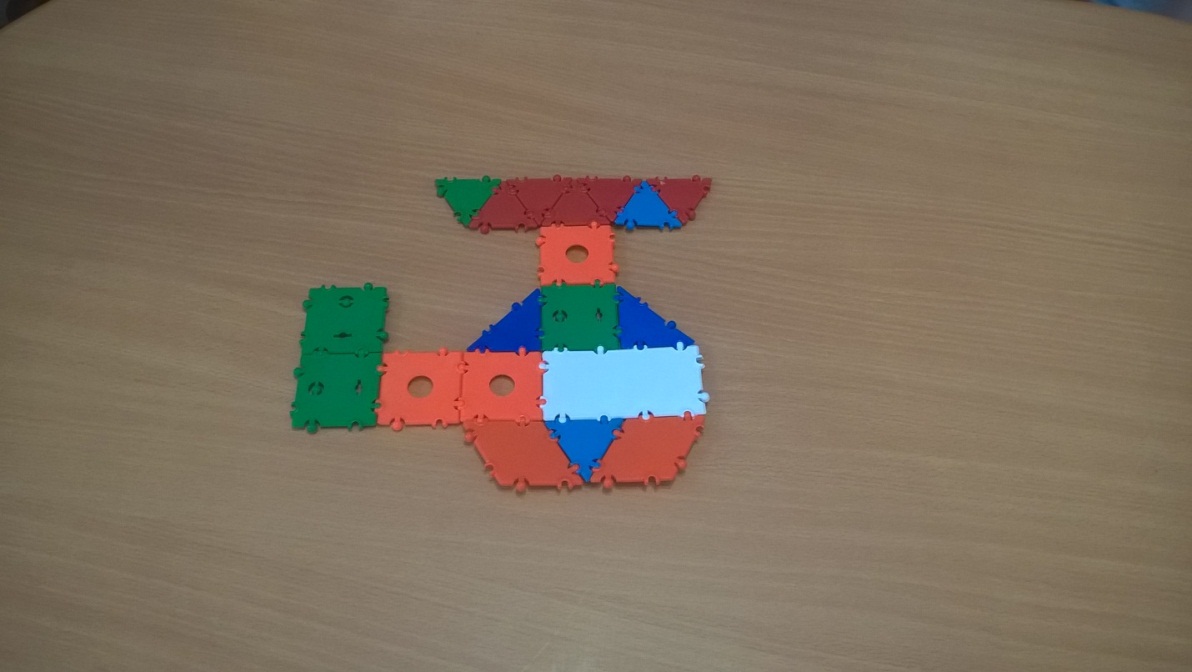 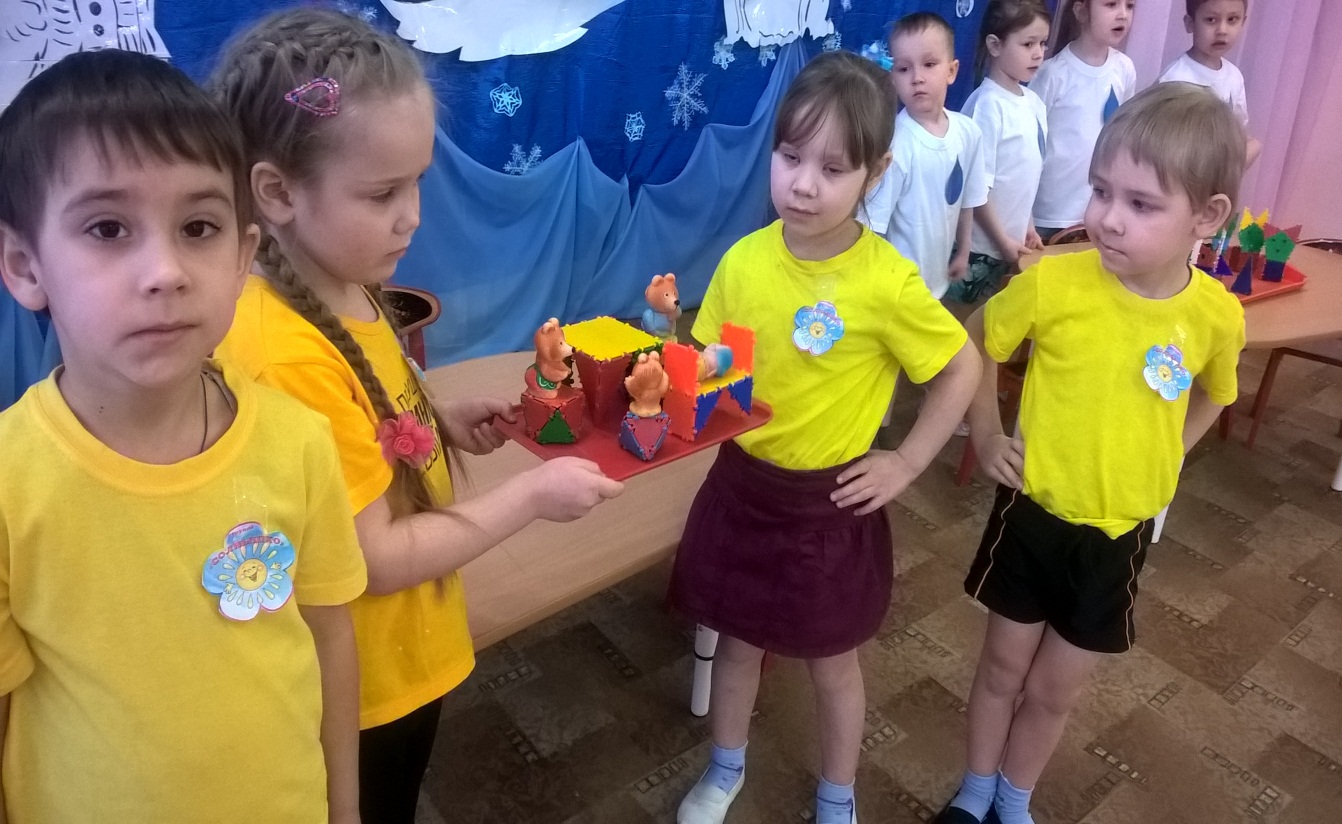 Домашнее задание: сказка «Три медведя»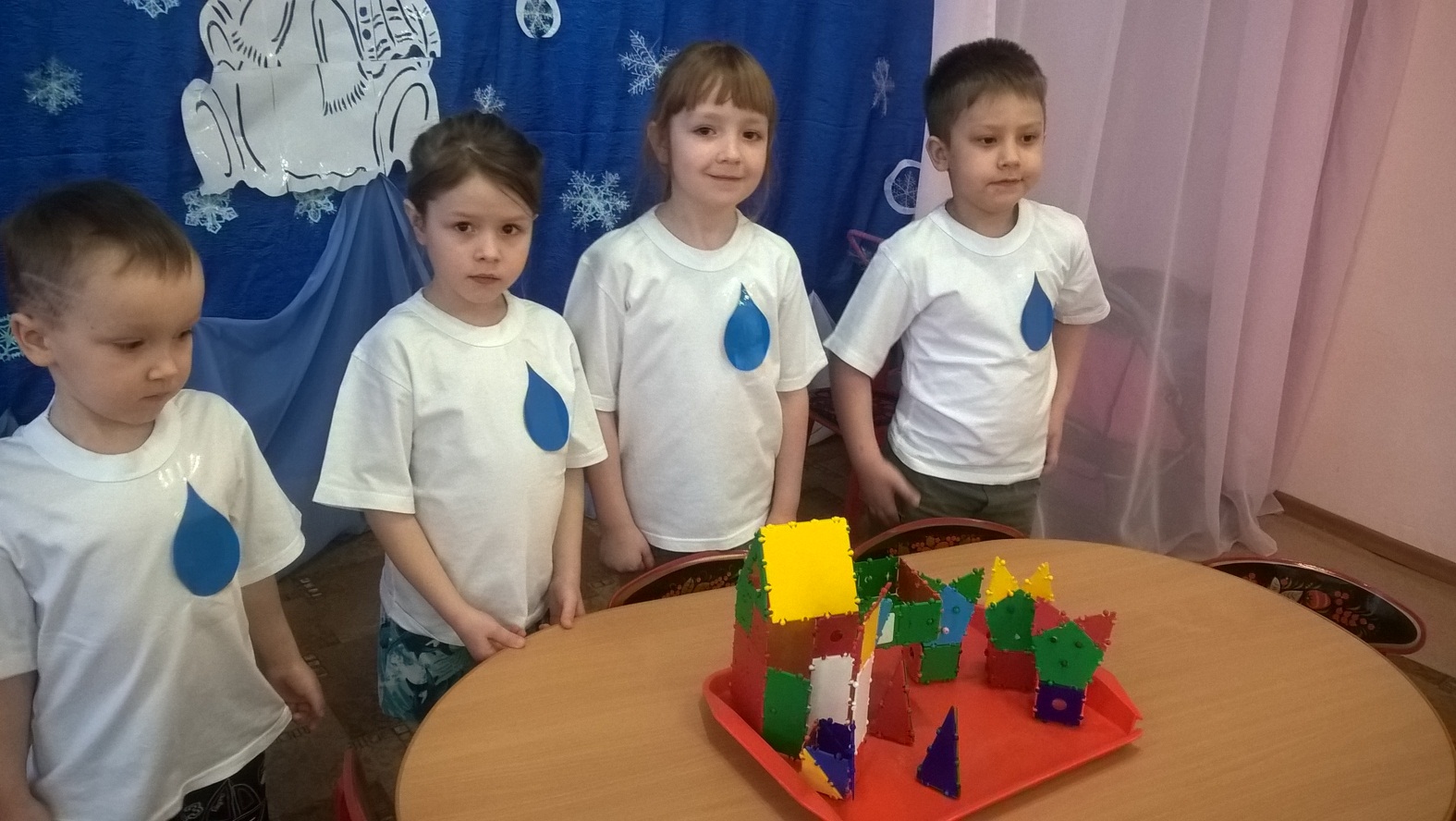 Домашнее задание: сказка «Три поросенка»